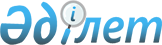 О внесении изменения в постановление Правительства Республики Казахстан от 19 марта 1998 года № 231
					
			Утративший силу
			
			
		
					Постановление Правительства Республики Казахстан от 21 сентября 1999 года № 1424. Утратило силу - постановлением Правительства РК от 29 мая 2002 г. N 594 ~P020594

      Правительство Республики Казахстан постановляет: 

      1. Внести в постановление Правительства Республики Казахстан от 19 марта 1998 года № 231 P980231_ "Об активизации работы совместных межправительственных комиссий по сотрудничеству с зарубежными странами" (САПП Республики Казахстан, 1998 г., № 8, ст. 56) следующее изменение: 

      приложение 1 к указанному постановлению "состав сопредседателей казахстанской части совместных межправительственных комиссий по сотрудничеству с зарубежными странами" изложить в новой редакции согласно приложению.     2. Настоящее постановление вступает в силу со дня подписания.     Премьер-Министр  Республики Казахстан                                                              Приложение                                              к постановлению Правительства                                                   Республики Казахстан                                            от 21 сентября 1999 года № 1424           Состав сопредседателей казахстанской части совместных              межправительственных комиссий по сотрудничеству                            с зарубежными странамиКазахстанско-азербайджанская                Токаев Касымжомарт Кемелевич -комиссия по торгово-                        Заместитель Премьер-экономическому сотрудничеству               Министра Республики Казахстан -                                            Министр иностранных дел                                            Республики КазахстанКазахстанско-белорусская                    Токаев Касымжомарт Кемелевич -комиссия по торгово-                        Заместитель Премьер-экономическому сотрудничеству               Министра Республики Казахстан -                                            Министр иностранных дел                                            Республики КазахстанКазахстанско-грузинская комиссия            Кулибаев Тимур Аскарович -по торгово-экономическому                   Президент закрытого сотрудничеству                              акционерного общества по                                            транспортировке нефти                                            "КазТрансОйл"Казахстанско-кыргызская                     Токаев Касымжомарт Кемелевич -совместная комиссия                         Заместитель Премьер-                                            Министра Республики Казахстан -                                            Министр иностранных дел                                            Республики КазахстанКазахстанско-молдовская                     Кулмаханов Шалбай -смешанная комиссия по                       Председатель Агентстваэкономическому сотрудничеству               Республики Казахстан по                                            чрезвычайным ситуациям  Казахстанско-российская комиссия            Токаев Касымжомарт Кемелевич -по сотрудничеству                           Заместитель Премьер-                                            Министра Республики Казахстан -                                            Министр иностранных дел                                            Республики КазахстанКазахстанско-российская                     Абитаев Есберген Абитаевич -подкомиссия по приграничному                первый вице-Министрсотрудничеству                              энергетики, индустрии и                                            торговли Республики КазахстанКазахстанско-российская                     Школьник Владимир Сергеевич -подкомиссия по комплексу "Байконур"         Министр науки и высшего                                                 образования Республики                                                   КазахстанКазахстанско-таджикская комиссия            Токаев Касымжомарт Кемелевич - по экономическому сотрудничеству            Заместитель Премьер-                                            Министра Республики                                                      Казахстан -                                            Министр иностранных дел                                            Республики КазахстанКазахстанско-туркменская                    Токаев Касымжомарт Кемелевич -совместная комиссия по                      Заместитель Премьер-экономическому сотрудничеству               Министра Республики                                                      Казахстан -                                            Министр иностранных дел                                            Республики Казахстан Казахстанско-узбекская комиссия             Токаев Касымжомарт Кемелевич -по двустороннему сотрудничеству             Заместитель Премьер-                                            Министра Республики                                             Казахстан -                                            Министр иностранных дел                                            Республики КазахстанКазахстанско-украинская комиссия            Токаев Касымжомарт Кемелевич -комиссия по экономическому                  Заместитель Премьер-сотрудничеству                              Министра Республики                                             Казахстан -                                            Министр иностранных дел                                            Республики КазахстанКазахстанско-американская                   Токаев Касымжомарт Кемелевич -совместная комиссия                         Заместитель Премьер-                                                Министра Республики                                            Казахстан -                                            Министр иностранных дел                                            Республики КазахстанКазахстанско-болгарская комиссия            Коржова Наталья Артемовна - по торгово-экономическим связям             Министр труда и социальнойи научно-техническому                       защиты населения Республикисотрудничеству                              КазахстанКазахстано-британский торгово-              Куанышев Дулат Оразбекович -промышленный совет                          Председатель Агентства                                            Республики Казахстан по                                             инвестициямКазахстанско-венгерская комиссия            Аблязов Мухтар Кабулович -по торгово-экономическому                   Министр энергетики, индустриисотрудничеству                              и торговли Республики                                                    КазахстанМежправительственная                        Досаев Ерболат Аскарбекович -казахстанско-вьетнамская                    вице-Министр энергетики,совместная комиссия по                      индустрии и торговлиторгово-экономическому                      Республики КазахстансотрудничествуКазахстанско-германский                     Джандосов Ураз Алиевич -кооперационный совет по                     Заместитель Премьер-Министраэкономическому, научно-                     Республики Казахстан - Министртехническому и культурному                  финансов Республики КазахстансотрудничествуКазахстанско-германская                     Сарсенбаев Алтынбекмежправительственная комиссия               Сарсенбаевич - Министрпо вопросам этнических немцев,              культуры, информациипроживающих в Республике                    и общественного согласияКазахстан                                   Республики КазахстанСовместный комитет "Республика              Джандосов Ураз Алиевич - Казахстан - Европейский Союз"               Заместитель Премьер-Министра                                            Республики Казахстан - Министр                                            финансов Республики КазахстанКазахстанско-египетская                     Сарсенбаев Алтынбек          межправительственная комиссия               Сарсенбаевич - Министр       по торгово-экономическому,                  культуры, информации икультурно-гуманитарному и                   общественного согласия научно-техническому                         Республики КазахстансотрудничествуКазахстанско-израильская                    Тлеубердин Алтай Аблаевич -комиссия по торгово-                        Руководитель Канцеляриизкономическим связям                        Премьер-Министр Республики                                            КазахстанМежправительственная                        Школьник Владимир Сергеевич - казахстанско-индийская                      Министр науки и высшегосовместная комиссия по торгово-             образования Республикиэкономическому, научно-                     Казахстантехническому промышленному икультурному сотрудничествуКазахстанско-иранская                       Буркитбаев Серик Минаварович -межправительственная комссия                Министр транспорта,по торгово-экономическому,                  коммуникаций и туризманаучно-техническому и                       Республики Казахстанкультурному сотрудничествуМежправительственная                        Даукеев Серикбек Жусупбекович -казахстанско-испанская комиссия             Министр природных ресурсов ипо торгово-экономическому                   охраны окружающей средысотрудничеству                              Республики КазахстанМежправительственная                        Ертлесова Жаннат Джургалиевна -казахстанско-итальянская рабоя              первый вице-Министр финансовгруппа по промышленному и                   Республики Казахстанэкономическому сотрудничеству иобменуКазахстанско-катарская совместная           Кушербаев Крымбек Елеуович -комиссия на высоком уровне                  Министр здравоохранения,                                            образования и спорта                                                     Республики КазахстанКазахстанско-китайская                      Буркитбаев Серик Минаварович -межправительственная комиссия               Министр транспорта,  по торгово-экономическому и                 коммуникаций и туризманаучно-техническому                         Республики КазахстансотрудничествуКазахстанско-латвийская                     Аблязов Мухтар Кабулович -межправительственная комиссия               Министр энергетики, индустриипо торгово-экономическому                   и торговли Республикисотрудничеству                              Казахстан Совместная казахстанско-                    Абулгазин Данияр Рустемович -ливийская межправительственная              вице-Министр финансовкомиссия                                    Республики Казахстан -                                            Председатель Комитета                                            государственного имущества                                            и приватизации Министерства                                            финансов Республики КазахстанКазахстанско-литовская                      Аблязов Мухтар Кабулович -   межправительственная комиссия               Министр энергетики, по торгово-экономическому                   индустрии и торговлисотрудничеству                              Республики Казахстан     Совместный казахстанско-                    Куанышев Дулат Оразбекович -малазийский торгово-                        Председатель Агентстваэкономический комитет                       Республики Казахстан по                                            инвестициям Межправительственная                        Мухамеджанов Бауржан Алимович -казахстанско-монгольская                    Министр юстиции Республикикомиссия по торгово-                        Казахстанэкономическому и научно-техническому и культурномусотрудничествуМежправительственная                        Кушербаев Крымбек Елеуович - казахстанско-пакистанская                   Министр здравоохранения,совместная комиссия по                      образования и спортаторгово-экономическому, научно-             Республики Казахстантехническому и культурномусотрудничествуКазахстанско-палестинская                   Абулгазин Данияр Рустемович -комиссия по торгово-                        вице-Министр финансовэкономическому сотрудничеству               Республики Казахстан -                                            Председатель Комитета                                            государственного имущества и                                            приватизации Министерства                                            финансов Республики КазахстанКазахстанско-польская комиссия              Абитаев Есберген Абитаевич -по торгово-экономическому                   первый вице-Министр          сотрудничеству                              энергетики, индустрии и                                            торговли Республики КазахстанКазахстанско-румынская комиссия             Кулмаханов Шалбай -по торгово-экономическому и                 Председатель Агентстванаучно-техническому сотрудничеству          Республики Казахстан по                                            чрезвычайным ситуациям  Казахстанско-саудовская комиссия            Мухамеджанов Бауржан Алимович -по торгово-экономическому, научно-          Министр юстиции Республики  техническому и культурному                  Казахстансотрудничеству                    Казахстанско-словацкая комиссия             Досаев Ерболат Аскарбекович -по торгово-экономическому и                 вице-Министр энергетики,научно-техническому сотрудничеству          индустрии и торговли                                             Республики КазахстанМежправительственная                        Идрисов Ерлан Абильфаизович - казахстанско-тайландская                    первый вице-Министрсовместная комиссия по торгово-             иностранных дел Республики   экономическому сотрудничеству               КазахстанМежправительственная                        Аблязов Мухтар Кабулович -казахстанско-турецкая                       Министр энергетики, индустрииэкономическая комиссия                      и торговли Республики                                            КазахстанКазахстанско-финская комиссия               Идрисов Ерлан Абильфаизович - по торгово-экономическому                   первый вице-Министрсотрудничеству                              иностранных дел Республики                                            КазахстанКазахстанско-французская                    Аблязов Мухтар Кабулович -   межправительственная рабочая                Министр энергетики, индустриигруппа по экономическому                    и торговли Республикисотрудничеству                              КазахстанКазахстанско-чешская комиссия по            Досаев Ерболат Аскарбекович -торгово-экономическому                      вице-Министр энергетики,сотрудничеству                              индустрии и торговли                                            Республики КазахстанКазахстанско-швейцарская                    Куанышев Дулат Оразбекович -комиссия по торгово-                        Председатель Агентства экономическому сотрудничеству               Республики Казахстан по                                            инвестициямКазахстанско-эстонская                      Аблязов Мухтар Кабулович -    межправительственная комиссия               Министр энергетики,  по торгово-экономическому                   индустрии и торговли         сотрудничеству                              Республики КазахстанКазахстанско-южнокорейская                  Джандосов Ураз Алиевич -комиссия по торгово-                        Заместитель Премьер-Министраэкономическому и научно-                    Республики Казахстан -техническому сотрудничеству                 Министр финансов Республики                                            КазахстанКазахстанско-японский комитет по            Токаев Касымжомарт Кемелович -экономическому сотрудничеству               Заместитель Премьер-Министра                                             Республики Казахстан -                                            Министр иностранных дел                                             Республики Казахстан     (Специалисты: Склярова И.В.,                   Кушенова Д.С.)
					© 2012. РГП на ПХВ «Институт законодательства и правовой информации Республики Казахстан» Министерства юстиции Республики Казахстан
				